МУНИЦИПАЛЬНОЕ ОБРАЗОВАНИЕ «КАРГАСОКСКИЙ РАЙОН»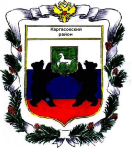 ТОМСКАЯ ОБЛАСТЬОрган муниципального финансового контроля Каргасокского районаРАСПОРЯЖЕНИЕ    от 05.11.2014г.                                                                                                         № 12с. Каргасок                    В связи с отдалённостью  и отсутствием дорог до населённых пунктов сельских поселений принято решение провести в текущем году контрольное мероприятие в Вертикосском сельском поселении и экспертно-аналитические мероприятия в связи с чем:1. Утвердить План работы Контрольного органа Каргасокского района на 2014 год в новой редакции;2. С новым Планом работы ознакомить аудиторов Контрольного органа – Серякову Л.А. и Шичанина С.В.;4. План работы  разместить на официальном сайте Думы Каргасокского района в разделе Контрольного органа.Руководитель   __________________________ /Ю.А.Машковцев./П л а нработы Контрольного органаКаргасокского района на 2014 год.«Об изменении Плана работы Контрольного органа Каргасокского района на 2014 год».Приложение к пункту 3 распоряжения от 28.11.2013г. № 15Утверждено Председателем Контрольного органа Каргасокского района Машковцевым Ю.А. 25.12.2013г. в редакции (расп.  от 26.06.2014г. № 8, от 05.11.2014г. № 12)№№п/пНаименование мероприятий,проверяемый объектКол. мероп.Ответственный исполнительСрок испол.Контрольные мероприятияКонтрольные мероприятияКонтрольные мероприятияКонтрольные мероприятияКонтрольные мероприятия1Преходящая проверка использования муниципального имущества, находящегося в собственности Нововасюганского сельского поселения и соблюдения Федерального закона РФ от 14.11.2002г. № 161-ФЗ «О государственных и муниципальных унитарных предприятиях» при создании и осуществлении контроля за деятельностью МУП «ЖКХ Нововасюганское»1Машковцев Ю.А.Серякова Л.А.Шичанин С.В.январь2Проверка МУП «ЖКХ Берёзовское», использующего имущество, находящееся в собственности Усть-Чижапского сельского поселения на соответствие его деятельности Федеральному закону Российской Федерации от 14.11.2002г. № 161-ФЗ «О государственных и муниципальных унитарных предприятиях.1Машковцев Ю.А.Серякова Л.А.февраль3Проверка использования муниципального имущества, находящегося в собственности Усть-Чижапского сельского поселения» и соблюдения Федерального закона РФ от 14.11.2002г. № 161-ФЗ «О государственных и муниципальных унитарных предприятиях» при создании и осуществлении контроля за деятельностью МУП «ЖКХ Берёзовское».1Машковцев Ю.А.Шичанин С.В.февраль4Внешняя проверка годового отчёта об исполнении бюджета 2013 финансового года: Усть-Тымского, Средневасюганского, Нововасюганского, Киндальского, Усть-Чижапского, Толпаровского сельских поселений.6Машковцев Ю.А.Серякова Л.А.Шичанин С.В.март5Внешняя проверка годового отчёта об исполнении бюджета 2013 финансового года: Сосновского, Тымского, Среднетымского, Вертикосского, Новоюгинского  сельских поселений и Каргасокского районного муниципального образования. 6Машковцев Ю.А.Серякова Л.А.Шичанин С.В.апрель6Проверка МУП ЖКХ «Тымское», использующего имущество, находящееся в собственности Тымского сельского поселения на соответствие его деятельности Федеральному закону Российской Федерации от 14.11.2002г. № 161-ФЗ «О государственных и муниципальных унитарных предприятиях».  1Машковцев Ю.А.Шичанин С.В.май7Проверка использования муниципального имущества, находящегося в собственности Тымского сельского поселения» и соблюдения Федерального закона РФ от 14.11.2002г. № 161-ФЗ «О государственных и муниципальных унитарных предприятиях» при создании и осуществлении контроля за деятельностью МУП «ЖКХ Тымское».1Машковцев Ю.А.Шичанин С.В.май8Проверка МУП «ЖКХ Усть-Тымское», использующего имущество, находящееся в собственности Усть-Тымского сельского поселения на соответствие его деятельности Федеральному закону Российской Федерации от 14.11.2002г. № 161-ФЗ «О государственных и муниципальных унитарных предприятиях».  1Машковцев Ю.А.Серякова Л.А.июнь9Проверка использования муниципального имущества, находящегося в собственности Усть-Тымского сельского поселения» и соблюдения Федерального закона РФ от 14.11.2002г. № 161-ФЗ «О государственных и муниципальных унитарных предприятиях» при создании и осуществлении контроля за деятельностью МУП «ЖКХ Усть-Тымское».1Машковцев Ю.А.Серякова Л.А.июнь10Проверка МУП «ЖКХ Молодёжный», использующего имущество, находящееся в собственности Среднетымского сельского поселения на соответствие его деятельности Федеральному закону Российской Федерации от 14.11.2002г. № 161-ФЗ «О государственных и муниципальных унитарных предприятиях».1Машковцев Ю.А.Серякова Л.А.сентябрь11Проверка использования муниципального имущества, находящегося в собственности Среднетымского сельского поселения» и соблюдения Федерального закона РФ от 14.11.2002г. № 161-ФЗ «О государственных и муниципальных унитарных предприятиях» при создании и осуществлении контроля за деятельностью МУП «ЖКХ Молодёжный».1Машковцев Ю.А.Шичанин С.В.сентябрьКурсы повышения квалификации по теме «Управление муниципальными закупками: контрактная система».Шичанин С.В.декабрь 12Проверка использования муниципального имущества, находящегося в собственности Вертикосского сельского поселения.1Машковцев Ю.А.Серякова Л.А.декабрь Экспертно-аналитические мероприятияЭкспертно-аналитические мероприятияЭкспертно-аналитические мероприятияЭкспертно-аналитические мероприятияЭкспертно-аналитические мероприятия13Экспертиза проекта бюджета 2014 года и планового периода на  2015 и 2016 годы: Вертикосского, Новоюгинского, Сосновского, Усть-Тымского, Тымского, Киндальского сельских поселений.6Машковцев Ю.А.Серякова Л.А.Шичанин С.В.октябрь14Экспертиза проекта бюджета 2014 года и планового периода на  2015 и 2016 годы: Средневасюганского, Усть-Чижапского, Среднетымского, Толпаровского, Нововасюганского, сельских поселений и Каргасокского районного муниципального образования.6Машковцев Ю.А.Серякова Л.А.Шичанин С.В.ноябрь15Экспертно-аналитическое мероприятие «Анализ Положения о бюджетном процессе в МО  «Вертикосское сельское поселение»1Машковцев Ю.А.Серякова Л.А.ноябрь 16Экспертно-аналитическое мероприятие «Анализ Положения о бюджетном процессе в  Средневасюганском сельском поселении»1Машковцев Ю.А.Серякова Л.А.декабрь 17Экспертно-аналитическое мероприятие «Анализ Положения о бюджетном процессе в  Сосновском сельском поселении»1Машковцев Ю.А.Серякова Л.А.декабрь 18Экспертно-аналитическое мероприятие «Анализ Положения о бюджетном процессе в  Усть-Чижапском сельском поселении»1Машковцев Ю.А.Серякова Л.А.декабрь Представление проектов решений на Думу Каргасокского района в виде законодательной инициативы.Машковцев Ю.А.по мере необход.Итого 38